MEXICO and CHINA CLASSES – YEAR 5WEEK BEGINNING 23/03/20L.O. describing our town or villageWrite some sentences in Spanish about the shops which are in Pulborough, and what buildings or shops are not in Pulborough. For example: En Pulborough hay ...	In Pulborough there is / there are ... dos farmacias (two chemists.)En Pulborough no hay ...	In Pulborough there isn’t / there aren’t ...   un estadio (a stadium.)(You can print out the scanned writing sheet or write on some paper at home.)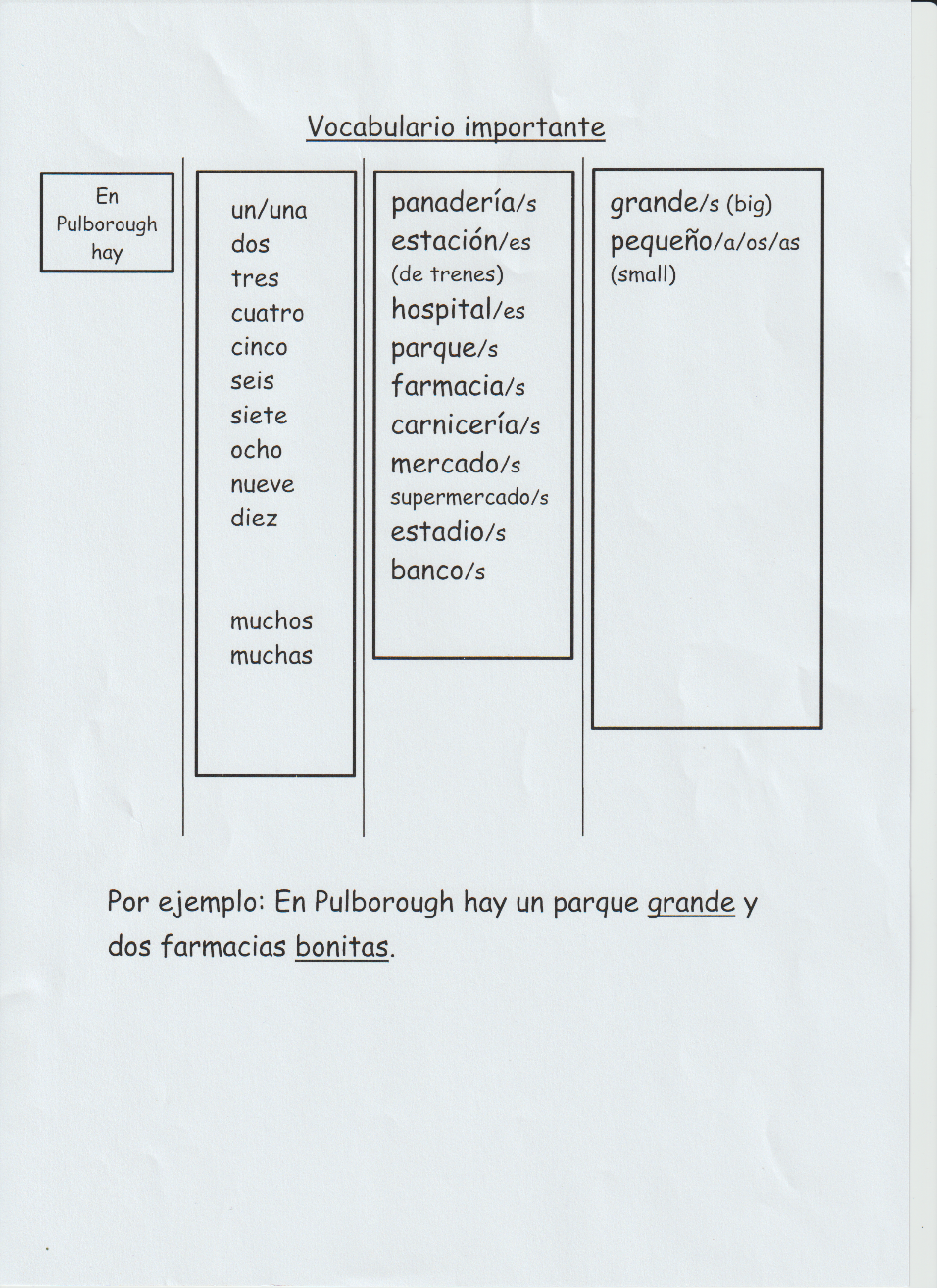 EXTENSION/FUN ACTIVITY:   Draw a map of Pulborough showing the different shops and buildings and label in Spanish, using the vocabulary list or search online Spanish dictionary for other shop/building names. Colour and illustrate with pictures or drawings.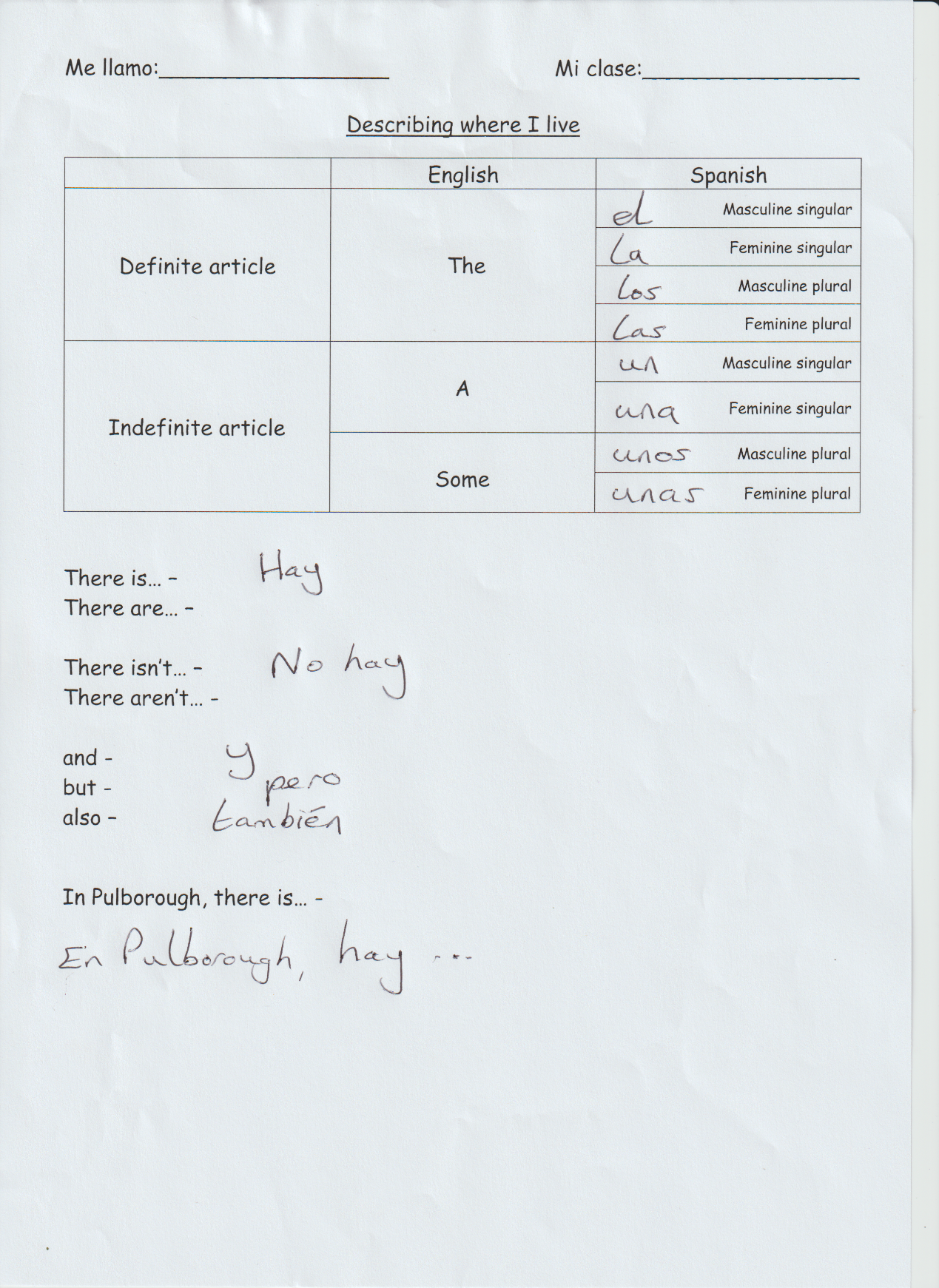 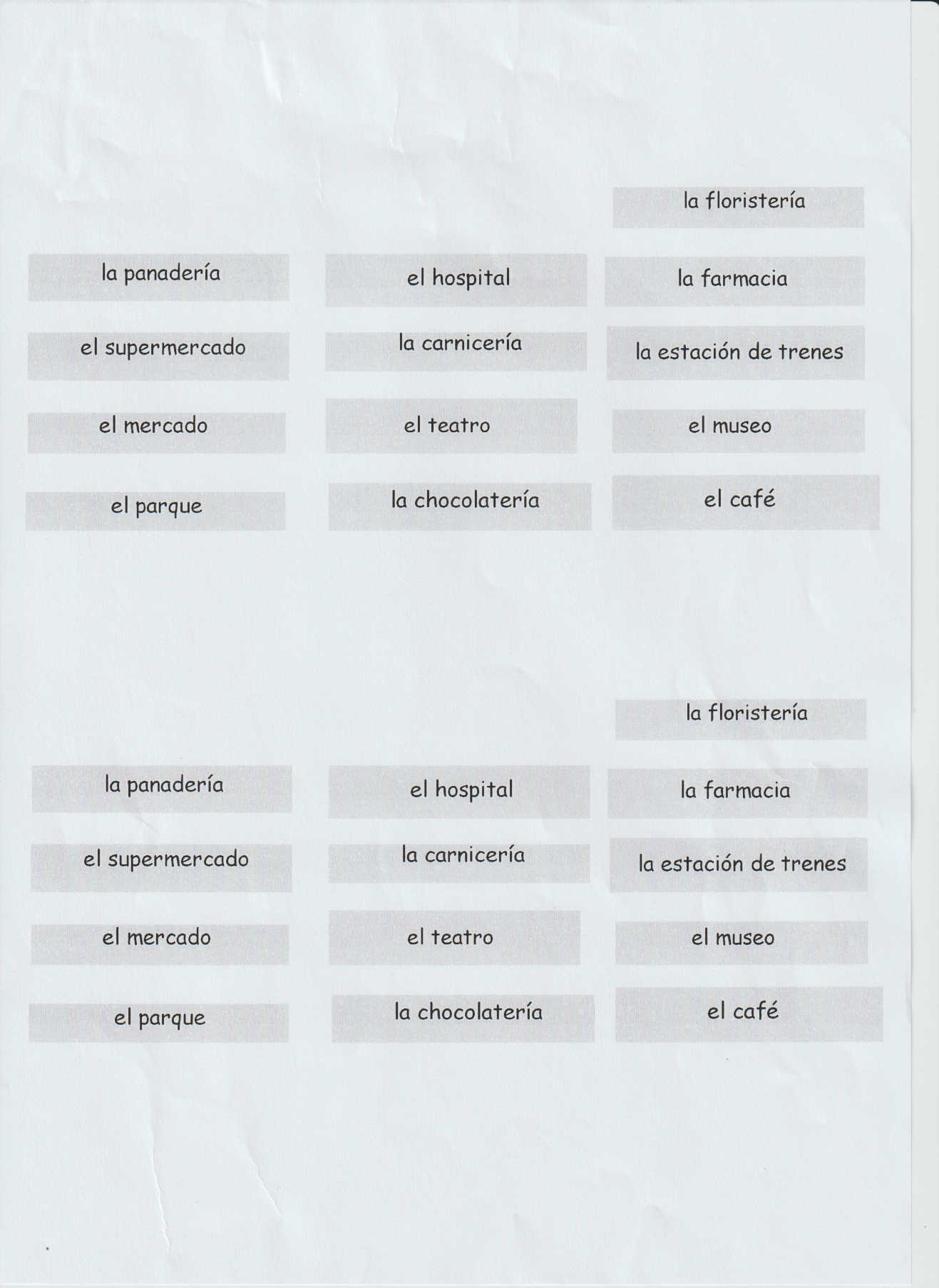 